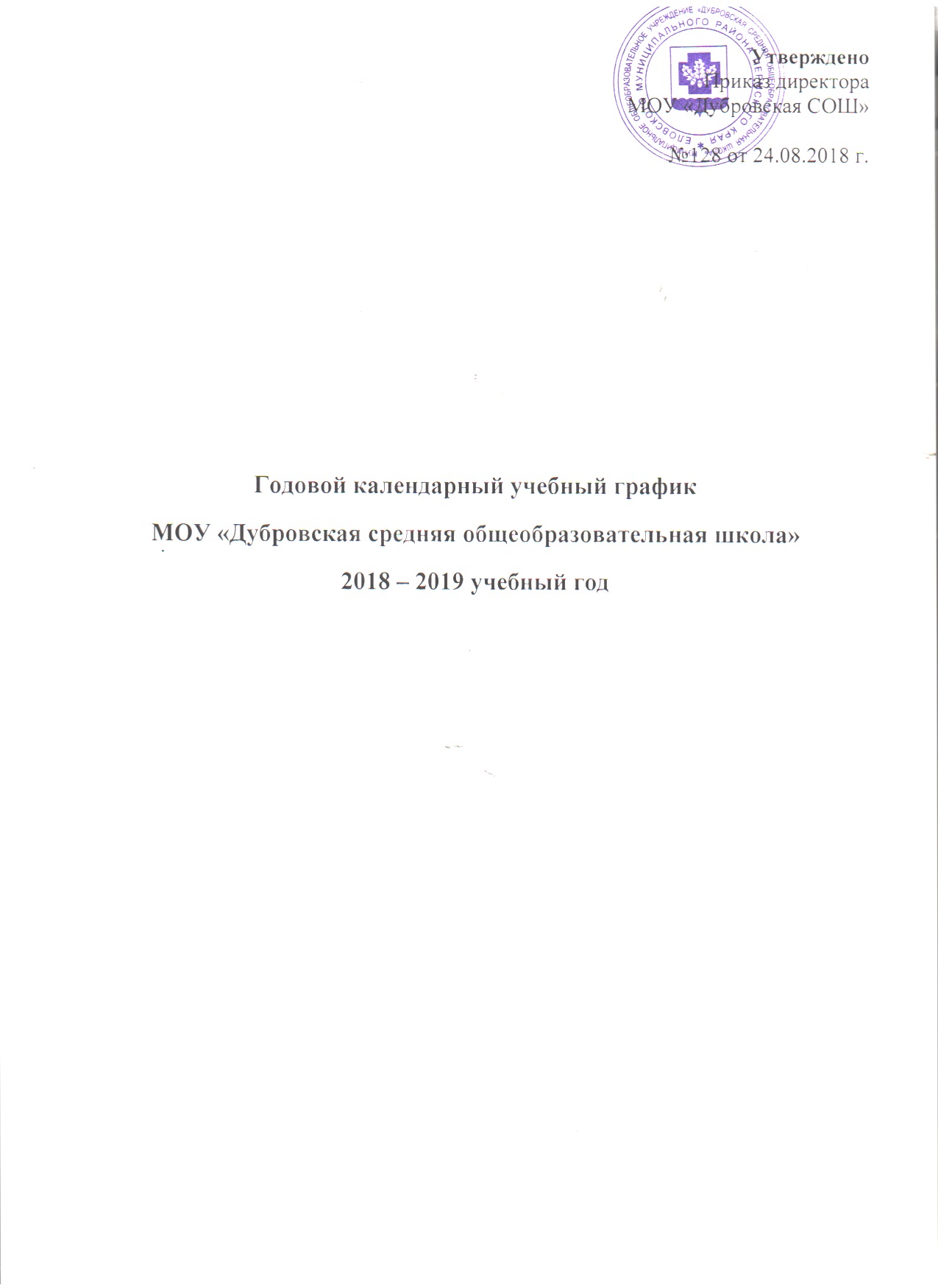 Годовой календарный учебный графикМОУ «Дубровская средняя общеобразовательная школа»2018 – 2019 учебный год1. Начало учебного года:              01.09.2018 2. Окончание учебного года:        с 1 по 8 и 10 классы – 31 августа 2019 г.                                                           9 и 11 классы – 31 августа 2019 г.3. Сменность:                                  занятия проводятся в 1 смену4. Начало учебных занятий:        9-005. Окончание учебных занятий: 15-456. Продолжительность учебного года:                     1 класс – 33  недели                    2-11 классы – 34 недели 7. Режим работы школы: 5-дневная учебная неделя8. Регламентирование образовательного процесса на учебный год:1) Продолжительность учебных занятий по четвертям:2) Продолжительность каникул в течение учебного года:Для обучающихся 1 класса устанавливаются дополнительные недельные каникулы  с 18.02.2019 г. по 24.02.2019 г.9. Продолжительность уроков: 1 класс: 1 четверть - 35 минут, 2-4 четверти - 40 минут2 – 10 классы  - 45 минут.10. Продолжительность перемен: 1 перемена – 10 минут;     4 перемена – 20 минут;2 перемена – 20 минут;     5 перемена – 10 минут;3 перемена – 20 минут;      6 перемена – 10 минут11. Расписание звонков:12. Проведение промежуточной аттестации в переводных классах:Промежуточная аттестация в переводных классах (2 – 8,10) в форме контрольных  работ, тестирования,   билетов, зачетов, защиты проектов проводится с 13 по 24 мая 2019 года без прекращения образовательного процесса.13. Проведение государственной (итоговой) аттестации в 9 и 11 классах:Срок проведения государственной (итоговой) аттестации обучающихся устанавливается Федеральной службой по надзору и контролю в сфере образования и науки (Рособрнадзор).ДатаДатаПродолжительность (кол-во учебных недель)НачалоЧетвертиОкончаниеЧетвертиПродолжительность (кол-во учебных недель)1 четверть01.09.201826.10.20188 недель2 четверть06.11.201829.12.20188 недель3 четверть11.01.201922.03.201910 недель4 четверть01.04.201931.05.20198 недельДатаДатаПродолжительность каникул в дняхНачалоКаникулОкончаниеКаникулПродолжительность каникул в дняхОсенние27.10.201805.11.20189 днейЗимние30.12.201810.01.201912 днейВесенние 23.03.201931.03.20199 днейЛетние1.06.201931.08.201892 дняУрокВремя проведения1 урок9-00        -           9-452 урок 9.55        -           10-403 урок11-00	     -	       11-454 урок12-05	     -           12-505 урок13-10	     -           13-556 урок14-05	     -           14-507 урок15-00     -           15-45